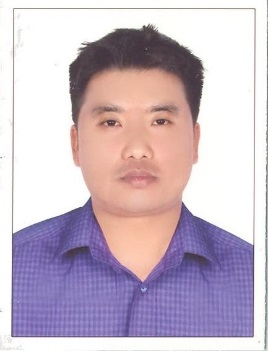 Career Objective:With work experience more than 3 yrs, as sales man, I have a proven record of maximizing retail profitability and prepared to carry out tasks within the department from customer service and cost controls to successful sales promotions. Works well both independently and as part of a productive team, demonstrating the motivation and problem solving abilities required to meet demanding sales targets while maintaining the highest of standards.Organization	:	U.F.O Pokhara Pvt.LtdPosition	:	Sales ManDuration	:	Jun 2009 to Sept 2011Profile:Describe uses and operation of merchandise to customer.Receiving items from stores and issues sales floor merchandise.Stock shelves, racks, cases, bins and tables with merchandise and arrange merchandise display to attract the customers.Share product knowledge with customer while making personal recommendation.Proactively acknowledge greet and assist customers in the stores.Maintaining working knowledge of store policies and procedures.Organization	:	Biz StorePosition	:	Sales ManDuration	:	Jan 2008 to March 2009Profile:Receiving items from stores and issues sales floor merchandise.Proactively acknowledge greet and assist customers in the stores.Maintaining working knowledge of store policies and proceduresStock shelves, racks, cases, bins and tables with merchandise and arrange merchandise display to attract the customersShare product knowledge with customer while making personal recommendation.Organization	:	Al Jouf Agricultural Company (Saudi Arab)Position	:	Administration OfficerDuration	:	May 2012 to Oct 2013Profile:Constantly bring changes with attract the customer attention. General words processing. Filing, copying and faxing. Collation and distribution of minutes, reports and other documents. Dealing with incoming and outgoing mails and general emails. Ordering of equipment, materials and office supplies. Make deposits at a cash office or financial supplies.  Position	:	Control Room Operator/CCTVDuration	:	June 2014 to till nowProfile:To maintain 24 hour communication with all sites and with all supervisors and manager.To record all reports in accordance with client procedures and policy.To report all incidents to management in an accurate manner.To handle contractors and visitors.To be fully acquainted with all emergency procedures.To handle lost and found.Deliver the best customer care to our clients.Radio procedures and communication.Educational QualificationHigher Secondary (+2) from Janapriya Multiple Collage Pokhara (2006)Secondary School from Jyoti Academy Lalitpur (2004)Positive Strength:Store planning and designAble to maintain harmonious relationship with co-workersWell organized in my dutiesWilling to be trained and initiativeCash handlingEnjoy contribution to a team effortPresentable and good lookingSkills:Proficient in MS officeQuality Management system(QMS)Sales skillsGood communication skillsA good team playerPersonal Information:Date of Birth		:	13st Dec, 1987 A.D.Marital Status		:	MarriedVisa status		:	 Employment Languages known	:	English, Nepali, Hindi, Arabic Mr. RajuTo interview Raju, send your company name, vacancy details with CV Reference No 1993050 to cvcontacts@gulfjobseekers.comMr. RajuTo interview Raju, send your company name, vacancy details with CV Reference No 1993050 to cvcontacts@gulfjobseekers.com